DOKUMENTASI 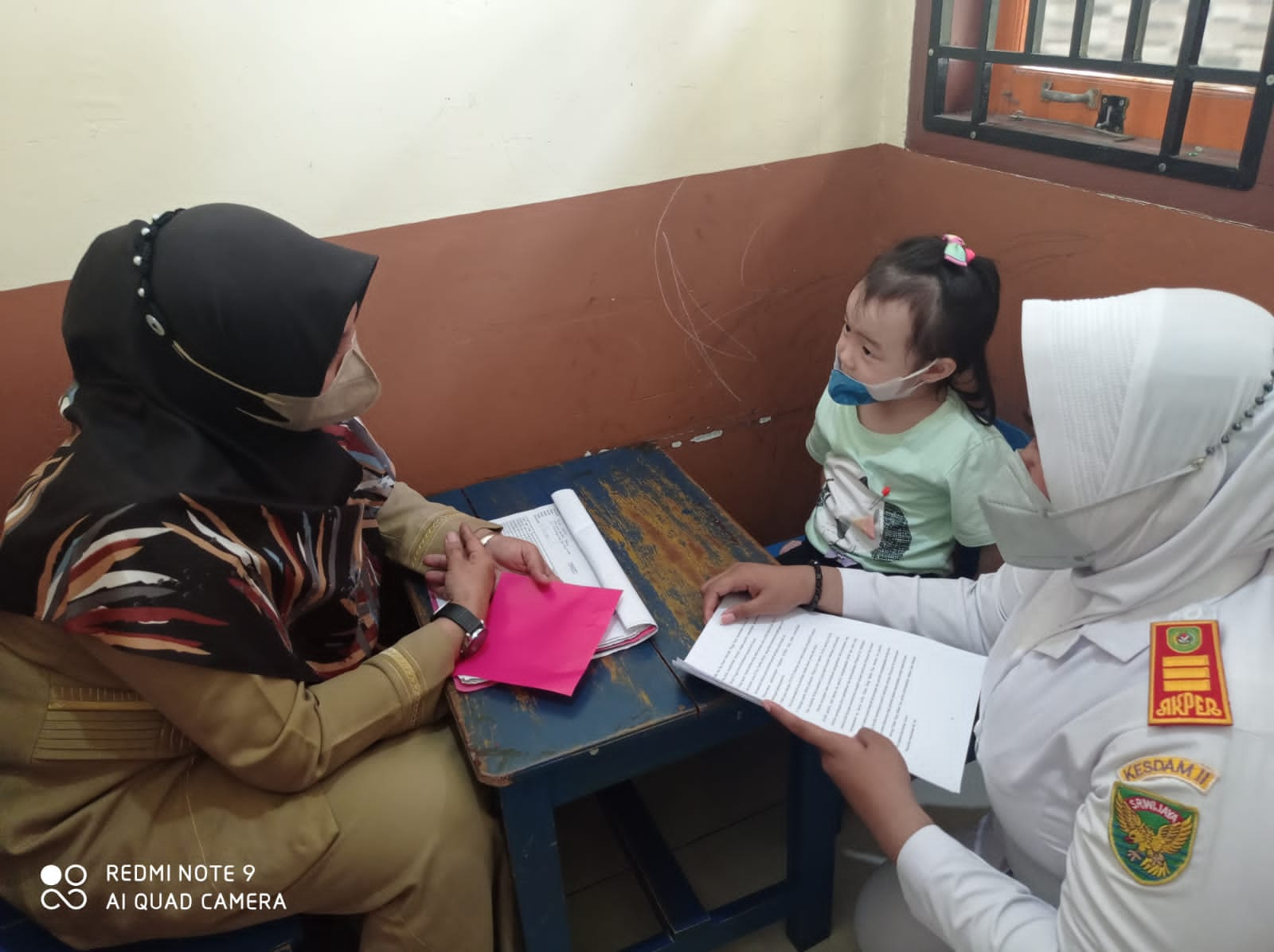 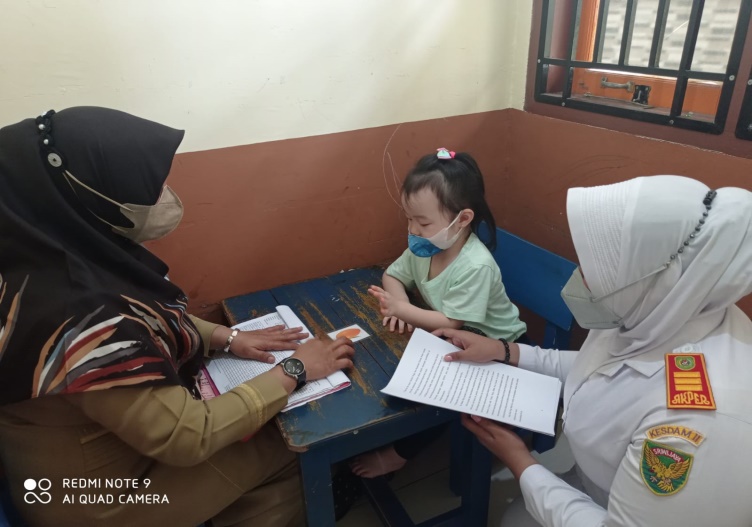 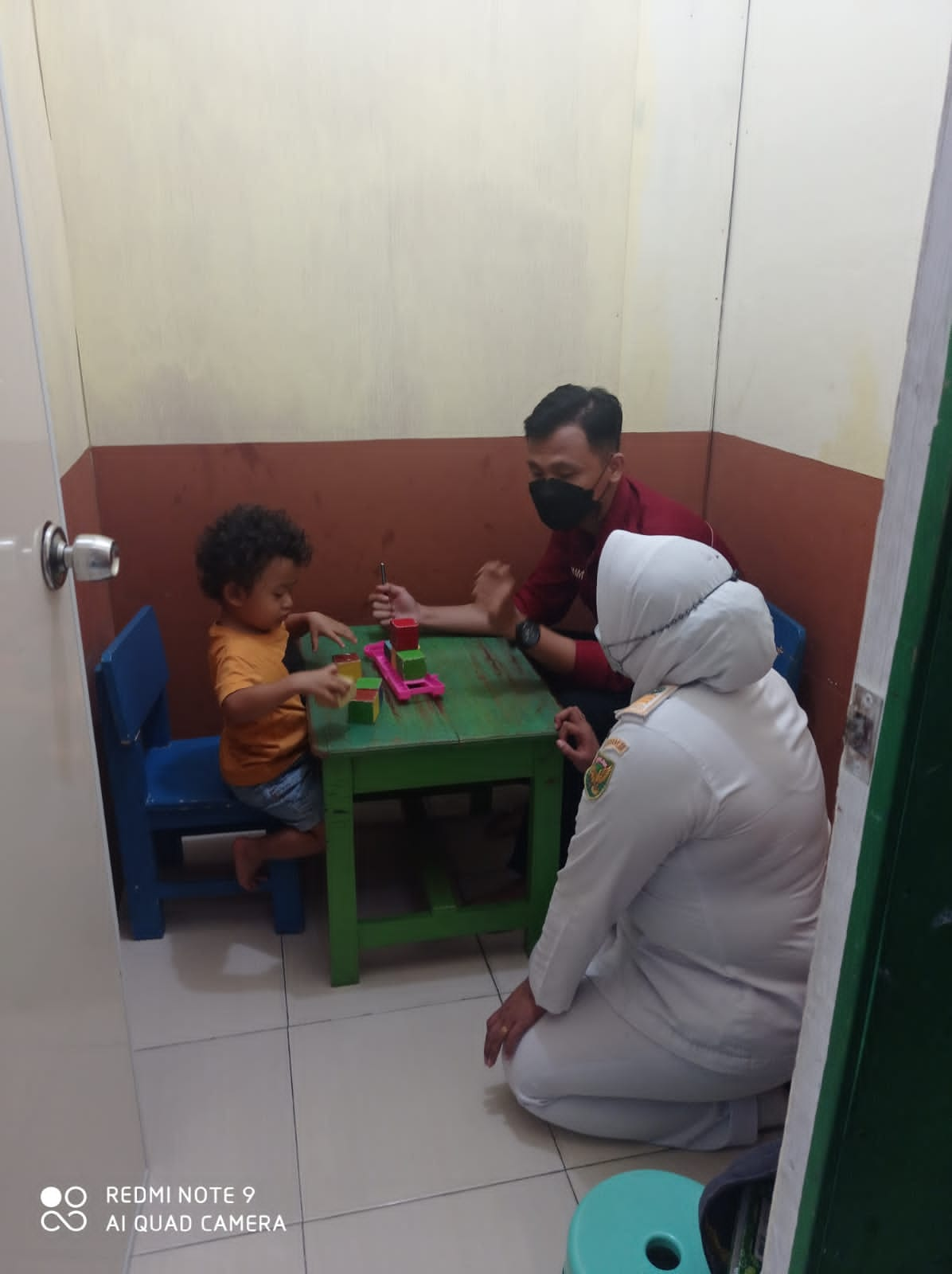 